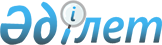 Об определении размера и перечня категорий получателей жилищных сертификатовРешение Темиртауского городского маслихата Карагандинской области от 10 августа 2021 года № 8/4. Зарегистрировано в Министерстве юстиции Республики Казахстан 20 августа 2021 года № 24050.
      В соответствии с пунктом 2-9 статьи 6 Закона Республики Казахстан "О местном государственном управлении и самоуправлении в Республике Казахстан", пунктом 2 статьи 14-1 Закона Республики Казахстан "О жилищных отношениях", Темиртауский городской маслихат РЕШИЛ:
      1. Определить размер жилищных сертификатов:
      1) как социальная помощь в размере 90 % от суммы первоначального взноса, но не более 1,5 миллиона (одного миллиона пятисот тысяч) тенге для каждого получателя;
      2) как социальная поддержка в виде бюджетного кредита в размере 90 % от суммы первоначального взноса, но не более 1,5 миллиона (одного миллиона пятисот тысяч) тенге для каждого получателя.
      2. Перечень категорий получателей жилищных сертификатов:
      1) лица с инвалидностью первой и второй групп;
      2) семьи, имеющие или воспитывающие детей с инвалидностью;
      3) ветераны боевых действий на территории других государств;
      4) неполные семьи;
      5) кандасы.
      Сноска. Пункт 2 – в редакции решения Темиртауского городского маслихата Карагандинской области от 30.06.2023 № 6/6 (вводится в действие по истечении десяти календарных дней после дня его первого официального опубликования).


      3. Настоящее решение вводится в действие по истечении десяти календарных дней после дня его первого официального опубликования.
					© 2012. РГП на ПХВ «Институт законодательства и правовой информации Республики Казахстан» Министерства юстиции Республики Казахстан
				
      И.о. секретаря маслихата

М. Коновалов
